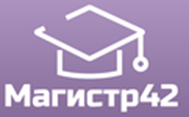 Всероссийский проект конкурсовметодических разработок уроков и внеклассных мероприятийдля педагогов и обучающихся.Публикуются списки победителей и призеров конкурса.Остальные участники получат сертификаты за участие.Рассылка наградных документов (до 31 января 2023 года). Просим Вас проверять периодически папку Спам в своей почте, рекомендуем добавить наш электронный адрес в список контактов Вашей почты, чтобы письма с документами  не попадали в Спам.Приказ № 2 от 25.01.2023 г.Всероссийский конкурс«Зимний пейзаж»Всероссийский конкурс«Проектная и исследовательская деятельность»Всероссийский конкурс«Педагогическая копилка»№ п/пФИО РЕГИОН1Рудик Яна НиколаевнаАмурская область2Пак Денис АлексеевичКузнецова Алиса СергеевнаВолгоградская область3Кошкаров Геннадий АлександровичКузнецова Алиса СергеевнаВолгоградская область4Бондаренко Александра ЕвгеньевнаШестаковская Елена ФедоровнаВоронежская область5Кучинская Любовь ЛеонидовнаДонецкая Народная Республика6Лисицына София АлександровнаЛогвина Лариса АлександровнаДонецкая Народная Республика7Хадырова Айна РашидовнаБатырова Галина ПавловнаРеспкублика Дагестан8Коллектив детского сада №89Республика Коми9Стебеньков ИванБаринова Людмила СтепановнаКемеровская область-Кузбасс10Лаптева ЕвгенияПетрова Светлана ИльиничнаКемеровская область-Кузбасс11Дудкина Мария АлександровнаДудкина Елена ПетровнаРеспублика Саха (Якутия)12Дудкина Варвара АлександровнаДудкина Елена ПетровнаРеспублика Саха (Якутия)№ п/пФИОРЕГИОН1Ненихова Илина АнатольевнаПольщикова Александра НиколаевнаБелгородская область2Османова Алия РинатовнаГ. Волгоград3Пашкова Ольга ВикторовнаГ. Воронеж4Степчук Валерия ОлеговнаДонецкая Народная Республика5Лисицына София АлександровнаЛогвина Лариса АлександровнаДонецкая Народная Республика6Диброва Евгения СергеевнаЗябрева Светлана ЭдуардовнаДонецкая Народная Республика7Исаченко Елена ДмитриевнаЗябрева Светлана ЭдуардовнаДонецкая Народная Республика8Короткова Анастасия ВладимировнаЗябрева Светлана ЭдуардовнаДонецкая Народная Республика9Мойсейко Яна ИгоревнаДонецкая Народная Республика10Артюх Эдуард АлександровичПриймак Наталья ГеннадиевнаДонецкая Народная Республика11Ситчихина ДианаБогданова Валентина ЮрьевнаКраснодарский край12Паршина Ольга  ВиктровнаКраснодарский край13Воронов Денис СергеевичКрасноярский край14Погодина Маргарита АлексеевнаМагаданская область15Ондар Алина АликовнаМонгуш Норжай НиколаевнаРеспублика Тыва16Бутанаева Элина МаксимовнаМуравьева Людмила АнатольевнаРеспублика Тыва17Агбаан Чойган-оол РуслановичОоржак Аржаана ОлеговнаРеспублика Тыва18Мергер Виктория АлександровнаСтукан Ольга ВладимировнаРеспублика Хакасия19Семеин ОлегМухамедшина Наталья ЛеонидовнаЧелябинская область20Масалимова КаринаМухамедшина Наталья ЛеонидовнаЧелябинская область21Морозова ВалерияМухамедшина Наталья ЛеонидовнаЧелябинская область22Костина Альбина АнатольевнаЯНАО№ п/пФИОРЕГИОН1Миленко Карина АлександровнаАлтайский край2Абрамушкина Анжелика АлександровнаАлтайский край3Тибеева Лира АльбертовнаРеспублика Башкортостан4Ахмадуллина Ирина ВладимировнаРеспублика Башкортостан5Рогожина Анна АлексеевнаРеспублика Башкортостан6Ефремова Анастасия ЮрьевнаРеспублика Башкортостан7Головина Алена ВладимировнаРеспублика Башкортостан8Ганиева Эльвира МансуровнаРеспублика Башкортостан9Коршикова Лариса ЛеонардовнаРеспублика Башкортостан10Польщикова Александра НиколаевнаБелгородская область11Голубов Сергей ИвановичБелгородская область12Батырова Галина ПавловнаРеспублика Дагестан13Яновская Светлана ИвановнаДНР14Логвина Лариса АлександровнаДНР15Дьяченко Гульсинур ЗарифуловнаШевкаленко Раиса АнатольевнаДНР16Осипова Валентина АлександровнаДНР17Омельченко Наталья ЕвгеньевнаДНР18Козельская Татьяна ВладимировнаДНР19Зубченко Татьяна АлександровнаДНР20Приймак Наталья ГеннадиевнаДНР21Арцебашева Екатерина ОлеговнаДНР22Петрова Алина НиколаевнаДНР23Бучис Рената ИонасовнаИркутская область24Парамонихина Елена АнатольевнаИркутская область25Сыровацкая Ольга ВикторовнаКалинкина Светлана КонстантиновнаИркутская область26Горностаева Ольга ВладимировнаИркутская область27Дементьева Ольга ВладимировнаРеспублика Коми28Паршина Ольга ВикторовнаКраснодарский край29Суракий Агнесса ИвановнаКрасноярский край30Карпова Ирина ИльиничнаКрасноярский край31Воронов Денис СергеевичКрасноярский край32Визир Светлана ВладимировнаЛНР33Кононенко Валентина ФедоровнаЛНР34Погодина Маргарита АлексеевнаМагаданская область35Хакова Наталия АлексеевнаРеспублика Марий Эл36Ощепкова Наталья ВасильевнаСвердловская область37Паньшин Алексей ВладимировичСвердловская область38Шихалева Анастасия ВячеславовнаСтавропольский край39Трубенок Инна ВасильевнаСтавропольский край40Строганова Маргарита АнатольевнаСтавропольский край41Моренова Лейсан АсгатовнаРеспублика Татарстан42Кузнецова Анастасия ЕвгеньевнаТверская область43Тюлюш Чинчи СергеевнаРеспублика Тыва44Ондар Алдынай БорисовнаРеспублика Тыва45Кужугет Алла БорисовнаРеспублика Тыва46Монгуш Надежда КаваакайовнаРеспублика Тыва47Майгын-оол Зинаида КыргысовнаРеспублика Тыва48Дапык Салима МартысовнаХольшина Марина АлександровнаРеспублика Тыва49Ооржак Аржаана ОлеговнаРеспублика Тыва50Ооржак Алдынай Борбак-ооловнаРеспублика Тыва51Ооржак Долзат ВикторовнаРеспублика Тыва52Саая Чинчи ИванововнаРеспублика Тыва53Чаш-оол Наталья Арбын-КежиковнаРеспублика Тыва54Муравьева Людмила АнатольевнаРеспублика Тыва55Ондар Алдынай Домур-ооловнаРеспублика Тыва56Донгак Сондуй Бады-СууровнаРеспублика Тыва57Гаджиева Ирина Фазиль-кызыРеспублика Тыва58Докан-оол Людмила АлександровнаРеспублика Тыва59Стукан Ирина ЕвгеньевнаРеспублика Хакасия60Патрушева Татьяна ВасильевнаЯНАО61Березина Нина ИвановнаЯНАО62Бабушкин Максим ВикторовичЯНАО63Закирова Зиля ТимерьяновнаЯНАО64Зейналов Джавид Зульфигар оглыЯНАО65Костина Альбина АнатольевнаЯНАО66Трындина Татьяна СергеевнаЯрославская область